   2020 Northwest Jr. Lions Invitational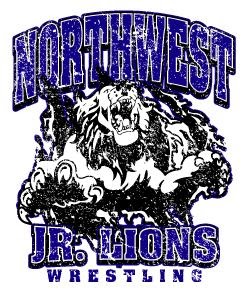            Sunday, December 20, 2020Northwest High School 			Rating:    1—Finished 1st, 2nd, 3rdin AAU/USAHwy 30 & Cedar Hill School Rd                 	                 2—4th, 5th or 6th   in AAU/USA, Cedar Hill, Missouri, 63016				    3—3 years or less experience							    4—First year onlyDivisions: Tots, Bantam, Midget, Novice, Schoolboy, and CadetTENTATIVE schedule is as follows:		         AAU AGE DIVISIONS FOR 2020-21	8 a.m.   Building opens to Tot & Bantams only        DIVISION		BIRTH YEARS	9 a.m.   Tots & Bantams begin		           TOT			  2015 and after11 a.m. Midgets begin			           BANTAM		  2013 & 20141 p.m.   Novices begin				           MIDGET			  2011& 20123 p.m.   Schoolboys & Cadet begin 		           NOVICE		               2009 & 2010					   	           SCHOOLBOY        July 1, 2007 – Dec. 31 2008						           CADET		Jan. 1, 2005 – June 30, 2007Registration will be done through Trackwrestling	Make checks payable to Northwest Jr. Lions Wrestling	     Awards: 1st, 2nd, 3rd placeENTRY FEE: $30 per wrestler				          CUSTOM MEDALS (4” 1st place medal)Entries limited to the first 450				Deadline Friday, December 18, 2020 midnight		             No late entries or changes accepted after deadline!				    Please bring all payment day of tournament. Check should be made out to: Northwest Jr. Lions Wrestling ClubAny questions, please email: nwjrwrestling@gmail.com 							No entries or changes will be accepted after 12/17/2020			Limited concessions will be available all day. Hospitality room available for coaches and referees. Each wrestler competing may be accompanied by ONE ADULT,   AND ANY SIBLINGS THAT ARE WRESTLING THE TOURNAMENT. No additional spectators will be admitted. All wrestlers and spectators will be subjected to a temperature screening prior to check-in schedule inside the main doors. Masks (covering nose and mouth) must be worn for the duration of the session except while wrestling. In addition, each club may bring 1 head coach and additional coach per every 5 wrestlers. For example, 1-5 wrestlers = Head coach and one additional coach, 6-10 = Head coach and two additional coaches. All coaches must check in upon arrival. Once a club’s allocation has been checked in, no additional coaches from that club will be admitted, so please coordinate with your club coaches. Directions:  270/Gravois Rd/MO30 west 16.8 miles       Phone if Questions 314-616-8199            Turn left onto Cedar Hill Rd <0.1 mile                                         Stay on Cedar Hill Rd 0.6 mile                                                        School will be on left.This event is licensed by the Amateur Athletic Union of the U.S., IncAll participants must have a current AAU membership.                                                               AAU membership may not be included as part of the entry fee to the event.                         AAU membership must be obtained before the competition begins exceptwhere the event operator has a laptop available with an internet connect.Participants are encouraged to visit the AAU website www.aausports.org to obtain their membership.